PORMULARYO PARA SA IMPORMASIYON NG ARI-ARIANG KULTURAL NA NATITINAGPRECUP Form for Movable Cultural PropertyNUMERO NG REHISTRO (Ito ay pupunan lamang ng kawani ng PRECUP)Registry Number (To be filled by PRECUP staff only) NUMERO NG REHISTRO (Ito ay pupunan lamang ng kawani ng PRECUP)Registry Number (To be filled by PRECUP staff only) NUMERO NG REHISTRO (Ito ay pupunan lamang ng kawani ng PRECUP)Registry Number (To be filled by PRECUP staff only) NUMERO NG REHISTRO (Ito ay pupunan lamang ng kawani ng PRECUP)Registry Number (To be filled by PRECUP staff only) BANSA (Country)LUGAR (Area)IDENTIFIERPROPERTY NUMBERKAILANGANG PUNAN (Required Field)KAILANGANG PUNAN (Required Field)1*PANGALAN NG ARI-ARIANG KULTURAL (Name of Cultural Property)OPISYAL NA PANGALAN (Official Name):Painting Of Lupon’s  First Municipal Office Year 1922-1925OPISYAL NA PANGALAN (Official Name):Painting Of Lupon’s  First Municipal Office Year 1922-1925KARANIWANG PANGALAN (Common Name):N/A KARANIWANG PANGALAN (Common Name):N/A LOKAL NA PANGALAN (Local name):N/ALOKAL NA PANGALAN (Local name):N/AKAILANGANG PUNAN (Required Field)KAILANGANG PUNAN (Required Field)KAILANGANG PUNAN (Required Field)KAILANGANG PUNAN (Required Field)KAILANGANG PUNAN (Required Field)2*LOKASYON (Location)LOKASYON (Location)LOKASYON (Location)LOKASYON (Location)MAHALAGANG PAALALA: Ang datos ng Street Address at Barangay ng ari-ariangkultural ay mananatilingkompidensyal at hindimaaaringisapublikohangga’thindiitoipinapaalamsa may-ari, kung ang pag-aari ay hindinakikita o napupuntahan ng publiko.IMPORTANT NOTICE: The information on Street Address and Barangay provided shall remain confidential and shall not be posted publicly unless permission has been obtained from the owner, if the property is inaccessible to the public.MAHALAGANG PAALALA: Ang datos ng Street Address at Barangay ng ari-ariangkultural ay mananatilingkompidensyal at hindimaaaringisapublikohangga’thindiitoipinapaalamsa may-ari, kung ang pag-aari ay hindinakikita o napupuntahan ng publiko.IMPORTANT NOTICE: The information on Street Address and Barangay provided shall remain confidential and shall not be posted publicly unless permission has been obtained from the owner, if the property is inaccessible to the public.MAHALAGANG PAALALA: Ang datos ng Street Address at Barangay ng ari-ariangkultural ay mananatilingkompidensyal at hindimaaaringisapublikohangga’thindiitoipinapaalamsa may-ari, kung ang pag-aari ay hindinakikita o napupuntahan ng publiko.IMPORTANT NOTICE: The information on Street Address and Barangay provided shall remain confidential and shall not be posted publicly unless permission has been obtained from the owner, if the property is inaccessible to the public.MAHALAGANG PAALALA: Ang datos ng Street Address at Barangay ng ari-ariangkultural ay mananatilingkompidensyal at hindimaaaringisapublikohangga’thindiitoipinapaalamsa may-ari, kung ang pag-aari ay hindinakikita o napupuntahan ng publiko.IMPORTANT NOTICE: The information on Street Address and Barangay provided shall remain confidential and shall not be posted publicly unless permission has been obtained from the owner, if the property is inaccessible to the public.MAHALAGANG PAALALA: Ang datos ng Street Address at Barangay ng ari-ariangkultural ay mananatilingkompidensyal at hindimaaaringisapublikohangga’thindiitoipinapaalamsa may-ari, kung ang pag-aari ay hindinakikita o napupuntahan ng publiko.IMPORTANT NOTICE: The information on Street Address and Barangay provided shall remain confidential and shall not be posted publicly unless permission has been obtained from the owner, if the property is inaccessible to the public.NUMERO AT ADRES (Street Address):SANGGUNIANG BAYAN SESSION HALL , Aguinaldo St. NUMERO AT ADRES (Street Address):SANGGUNIANG BAYAN SESSION HALL , Aguinaldo St. NUMERO AT ADRES (Street Address):SANGGUNIANG BAYAN SESSION HALL , Aguinaldo St. NUMERO AT ADRES (Street Address):SANGGUNIANG BAYAN SESSION HALL , Aguinaldo St. NUMERO AT ADRES (Street Address):SANGGUNIANG BAYAN SESSION HALL , Aguinaldo St. BARANGAY [KASAMA ANG BARIYO, SITIO, O PUROK KUNG MAYROON]:Barangay (with barrio, sitio, or purok when applicable)Poblacion BARANGAY [KASAMA ANG BARIYO, SITIO, O PUROK KUNG MAYROON]:Barangay (with barrio, sitio, or purok when applicable)Poblacion BARANGAY [KASAMA ANG BARIYO, SITIO, O PUROK KUNG MAYROON]:Barangay (with barrio, sitio, or purok when applicable)Poblacion BARANGAY [KASAMA ANG BARIYO, SITIO, O PUROK KUNG MAYROON]:Barangay (with barrio, sitio, or purok when applicable)Poblacion BARANGAY [KASAMA ANG BARIYO, SITIO, O PUROK KUNG MAYROON]:Barangay (with barrio, sitio, or purok when applicable)Poblacion LUNGSOD/BAYAN (City/Municipality)
LuponLUNGSOD/BAYAN (City/Municipality)
LuponLUNGSOD/BAYAN (City/Municipality)
LuponLALAWIGAN (Province)Davao Oriental REHIYON (Region)XIHEOGRAPIKAL NA KOORDINEYTS(Geographical Coordinates)MaaaringHINDIpunan ang impormasiyonghinihingidito.(These data fields areNOT REQUIRED)HEOGRAPIKAL NA KOORDINEYTS(Geographical Coordinates)MaaaringHINDIpunan ang impormasiyonghinihingidito.(These data fields areNOT REQUIRED)LONGITUD (Longitude):6.899550LONGITUD (Longitude):6.899550LONGITUD (Longitude):6.899550HEOGRAPIKAL NA KOORDINEYTS(Geographical Coordinates)MaaaringHINDIpunan ang impormasiyonghinihingidito.(These data fields areNOT REQUIRED)HEOGRAPIKAL NA KOORDINEYTS(Geographical Coordinates)MaaaringHINDIpunan ang impormasiyonghinihingidito.(These data fields areNOT REQUIRED)LATITUD (Latitude):126.0111777LATITUD (Latitude):126.0111777LATITUD (Latitude):126.01117773a3aKLASIPIKASYON / PAG-UURI (Classification)PANUTO: itsek ang angkopnasagotINSTRUCTION: Place a check on the appropriate answerKLASIPIKASYON / PAG-UURI (Classification)PANUTO: itsek ang angkopnasagotINSTRUCTION: Place a check on the appropriate answerKLASIPIKASYON / PAG-UURI (Classification)PANUTO: itsek ang angkopnasagotINSTRUCTION: Place a check on the appropriate answerKLASIPIKASYON / PAG-UURI (Classification)PANUTO: itsek ang angkopnasagotINSTRUCTION: Place a check on the appropriate answerKLASIPIKASYON / PAG-UURI (Classification)PANUTO: itsek ang angkopnasagotINSTRUCTION: Place a check on the appropriate answerKATEGORYA (Category)KATEGORYA (Category)KATEGORYA (Category)PAGMAMAY-ARI(Ownership)PAGMAMAY-ARI(Ownership)NAPUPUNTAHAN NG PUBLIKO(Public Accessibility)NAPUPUNTAHAN NG PUBLIKO(Public Accessibility)KAGAMITANG ARKEOLOHIKAL(Archaeological Materials)KAGAMITANG ARKEOLOHIKAL(Archaeological Materials)PRIBADO (Private)  /OO(Yes)/MGA ANTIGO AT RELIKO(Antiques and Relics)MGA ANTIGO AT RELIKO(Antiques and Relics)/PUBLIKO (Public)/OO(Yes)KAGAMITANG ETNOGRAPIKAL(Ethnographical Materials)KAGAMITANG ETNOGRAPIKAL(Ethnographical Materials)PAREHO (Both)       /OO(Yes)MGA ESPESIMEN NG NATURAL NA KASAYSAYAN(Natural Historical Specimens)MGA ESPESIMEN NG NATURAL NA KASAYSAYAN(Natural Historical Specimens)PAGKAMIT(Public Acquisition)PAGKAMIT(Public Acquisition)/OO(Yes)MGA LIBRO,  INCUNABULA, AT IBA PANG INILIMBAG NA MATERYAL(Books, Incunabula, and other printed materials)MGA LIBRO,  INCUNABULA, AT IBA PANG INILIMBAG NA MATERYAL(Books, Incunabula, and other printed materials)PINOPROSESO  
(In Progress)HINDI                         
(No)MGA ARKIBO(Archives)MGA ARKIBO(Archives)ISINASAALANG-ALANG(Being Considered)HINDI                         
(No)IBA (Others)IBA (Others)IBA (Others)WALANG PLANONG KUNIN(No Plans of Acquisition)HINDI                         
(No)3bURI NG ARI-ARIANG KULTURAL(Type of Cultural Property)PANUTO: itsek ang angkopnasagotINSTRUCTION: Place a check on the appropriate answerMGA KAGAMITANG ARKEOLOHIKAL(Archaeological Materials)MGA KAGAMITANG ARKEOLOHIKAL(Archaeological Materials)MGA ARTEPAKTO(Artifacts)MGA ARTEPAKTO(Artifacts)MGA KAGAMITANG GAWA SA BATO(Stone Tools)MGA DEKORASYONG GAWA SA BATO(Stone Ornaments/Decorations)SERAMIKO(Ceramics)MGA KAGAMITANG GAWA SA BAKAL(Metal ware) MGA KAGAMITANG GAWA SA SALAMIN(Glass ware)MGA KAGAMITANG SA BALAT NG KABIBI(Modified Shell)MGA KAGAMITANG SA BUTO NG HAYOP(Modified Bone)MGA EKOPAKTO(Ecofacts)MGA EKOPAKTO(Ecofacts)BALAT NG KABIBI/KABIBI(Shells)BUTO(Bones)FOSSIL(Fossil)MGA LABI NG HALAMAN(Plant Remains)IBA PA, TUKUYIN(Others, Please Specify)IBA PA, TUKUYIN(Others, Please Specify)MGA ANTIGO AT RELIKO(Antiques and Relics)MGA ANTIGO AT RELIKO(Antiques and Relics)MGA ANTIGO AT RELIKO(Antiques and Relics)MGA LIKHA NG SINING(Works of Arts)MGA LIKHA NG SINING(Works of Arts)MGA LIKHA NG SINING(Works of Arts)/MGA LARAWAN GAWA SA PINTURA(Paintings)MGA LARAWAN GAWA SA PINTURA(Paintings)MGA ISKULTURA(Sculptures)MGA ISKULTURA(Sculptures)MGA UKIT(Carvings)MGA UKIT(Carvings)MGA ALAHAS(Jewelry)MGA ALAHAS(Jewelry)MGA GUHIT, ILUSTRASYON, AT LITRATO(Drawings, Illustrations, and Photographs)MGA GUHIT, ILUSTRASYON, AT LITRATO(Drawings, Illustrations, and Photographs)MGA KAGAMITANG PANGRELIHIYON(Religious Objects)MGA KAGAMITANG PANGRELIHIYON(Religious Objects)MGA KAGAMITANG PANGRELIHIYON(Religious Objects)MGA IMAHEN(Images)MGA IMAHEN(Images)MGA PANANAMIT NG MGA ALAGAD NG RELIHIYON (PARI, MADRE, IMAM, MUMBAKI, BABAYLAN, ATBP)(Clothing of Religious Leaders such as Priests, Imams, etc)MGA PANANAMIT NG MGA ALAGAD NG RELIHIYON (PARI, MADRE, IMAM, MUMBAKI, BABAYLAN, ATBP)(Clothing of Religious Leaders such as Priests, Imams, etc)MGA KAGAMITANG PANGLITURGIYA/PANRELIHIYON O KASULATANG PANGRELIHIYON(Liturgical or Religious Objects and Scriptures)MGA KAGAMITANG PANGLITURGIYA/PANRELIHIYON O KASULATANG PANGRELIHIYON(Liturgical or Religious Objects and Scriptures)IBA PA, TUKUYIN(Others, Please Specify)IBA PA, TUKUYIN(Others, Please Specify)MGA LIKHA NG SINING KOMERSYAL INDUSTRIYAL(Works of Industrial/Commercial Arts)MGA LIKHA NG SINING KOMERSYAL INDUSTRIYAL(Works of Industrial/Commercial Arts)MGA LIKHA NG SINING KOMERSYAL INDUSTRIYAL(Works of Industrial/Commercial Arts)MGA MUWEBLES/KASANGKAPAN(Furniture)MGA MUWEBLES/KASANGKAPAN(Furniture)MGA SERAMIKO(Ceramics)MGA SERAMIKO(Ceramics)MGA KAGAMITANG HERALDIKO NA GAWA SA BAKAL O METAL(Metal Heraldic Items)MGA KAGAMITANG HERALDIKO NA GAWA SA BAKAL O METAL(Metal Heraldic Items)MGA KAGAMITANG HERALDIKO NA GAWA SA KAHOY(Wooden Heraldic Items)MGA KAGAMITANG HERALDIKO NA GAWA SA KAHOY(Wooden Heraldic Items)MGA KAGAMITANG HERALDIKO(Heraldric Items)MGA MEDALYA(Medals)MGA KAGAMITANG HERALDIKO(Heraldric Items)MGA TSAPA(Badges)MGA KAGAMITANG HERALDIKO(Heraldric Items)MGA BARYA(Coins)MGA KAGAMITANG HERALDIKO(Heraldric Items)MGA SAGISAG O INSIGNIA(Insignia)MGA KAGAMITANG HERALDIKO(Heraldric Items)MGA SAGISAG O COAT OF ARMS(Coat of Arms)MGA KAGAMITANG HERALDIKO(Heraldric Items)MGA WATAWAT/BANDILA(Flags)MGA KAGAMITANG HERALDIKO(Heraldric Items)MGA BUTONES(Buttons)MGA KAGAMITANG HERALDIKO(Heraldric Items)IBA PA, TUKUYIN(Others, Please Specify)ARMAS AT BALA(Arms and Ammunition)ARMAS AT BALA(Arms and Ammunition)MGA SASAKYANG PANLUPA (KOTSE, CALESA, ATBP)(Land Transportation: Car, Calesa, etc)MGA SASAKYANG PANLUPA (KOTSE, CALESA, ATBP)(Land Transportation: Car, Calesa, etc)MGA SASAKYANG PANGTUBIG(BARKO, BANGKA, BALANGAY, ATBP)(Water Transportation: Ship, Boat, Balangay, etc)MGA SASAKYANG PANGTUBIG(BARKO, BANGKA, BALANGAY, ATBP)(Water Transportation: Ship, Boat, Balangay, etc)MGA SASAKYANG PANGHIMPAPAWID (EROPLANO, ATBP)(Aircraft and air transportation: Airplanes, Airships, etc)MGA SASAKYANG PANGHIMPAPAWID (EROPLANO, ATBP)(Aircraft and air transportation: Airplanes, Airships, etc)PANANAMIT O KASUOTAN(Clothing)PANANAMIT O KASUOTAN(Clothing)MGA ELEMENTO NG ARI-ARIANG KULTURAL NA DI-NATITINAG\(Elements of Immovable Cultural Property)MGA ELEMENTO NG ARI-ARIANG KULTURAL NA DI-NATITINAG\(Elements of Immovable Cultural Property)IBA PA, TUKUYIN(Others, Please Specify)IBA PA, TUKUYIN(Others, Please Specify)IBA PA, TUKUYIN(Others, Please Specify)MGA KAGAMITANG ETNOGRAPIKAL(Ethnographical Materials)MGA KAGAMITANG ETNOGRAPIKAL(Ethnographical Materials)MGA GAMIT AGRIKULTURAL(Agricultural/Cultivation Implements/Tools)ARKITEKTURA(Architecture)TRADISYONAL NA PANANAMIT O KASUOTAN(Traditional Clothing)KOMUNIKASYON, PAGREREKORD, AT PANUKAT(Communication, Records, and Measurements)MGA GAMIT PANGDEKORASYON(Decorative Articles)MGA LARO AT PANLIBANG(Games and Hobbies)MGA GAMIT PAMBAHAY(Household Items)MGA INSTRUMENTONG PANGMUSIKA(Musical Instruments)MGA PERSONAL NA GAYAK(Personal Ornamentations)MGA GINAGAMIT SA RITWAL(Ritual Implements)MGA KALAKAL(Trade Commodities)MGA SANDATA(Weapons)IBA PA, TUKUYIN(Others, Please Specify)IBA PA, TUKUYIN(Others, Please Specify)MGA ESPESIMEN NG NATURAL NA KASAYSAYAN(Natural History Specimens)MGA ESPESIMEN NG NATURAL NA KASAYSAYAN(Natural History Specimens)FOSSIL(Fossil)HALAMAN(Plant)HAYOP(Animal)HOLOTYPE(Holotype)MGA NANGANGANIB NA URI(Endangered Species)IRREPLACEABLE(Hindi Mapapalitan)IBA PA, TUKUYINIBA PA, TUKUYINMGA LIBRO, INCUNABULA, ARTSIBO, AT IBA PANG INILIMBAG NA MATERYAL(Books, Incunabula, Archival Materials, and other Printed/Published Materials)MGA LIBRO, INCUNABULA, ARTSIBO, AT IBA PANG INILIMBAG NA MATERYAL(Books, Incunabula, Archival Materials, and other Printed/Published Materials)LIBRO O AKLAT(Books)INCUNABULA(Incunabula)PAMBIHIRANG MGA AKLAT(Rare Books)MGA GAWA NG MGA PAMBANSA O LOKAL NA BAYANI(Works of National or Local Hero or Significant Person)MGA PAPELES O KOLEKSIYON NG MGA PANGULO(Presidential Papers)ESPESYAL NA KOLEKSIYON(Special Collection)MGA TALAAN(Registry or Inventory)MANUSKRITO(Manuscript)MGA LITRATO(Photographs)IBA PA, TUKUYIN(Others, Please Specify)IBA PA, TUKUYIN(Others, Please Specify)MGA BAGAY MULA SA KALAWAKANMGA BAGAY MULA SA KALAWAKANMETEORITE at/o TEKTITE(BatongGalingsaKalawakan)IBA PA, TUKUYIN(Others, Please Specify)IBA PA, TUKUYIN(Others, Please Specify)KAILANGANG PUNAN (Required Field)KAILANGANG PUNAN (Required Field)KAILANGANG PUNAN (Required Field)4*PAGMAMAY-ARI (Ownership)PAGMAMAY-ARI (Ownership)MAHALAGANG PAALALA: Ang impormasiyongito ay mananatilingkompidensyal at hindimaaaringisapublikohangga’thindiitoipinapaalamsa may-ari.IMPORTANT NOTICE: The information provided shall remain confidential and shall not be posted publicly unless permission has been obtained from the owner.MAHALAGANG PAALALA: Ang impormasiyongito ay mananatilingkompidensyal at hindimaaaringisapublikohangga’thindiitoipinapaalamsa may-ari.IMPORTANT NOTICE: The information provided shall remain confidential and shall not be posted publicly unless permission has been obtained from the owner.MAHALAGANG PAALALA: Ang impormasiyongito ay mananatilingkompidensyal at hindimaaaringisapublikohangga’thindiitoipinapaalamsa may-ari.IMPORTANT NOTICE: The information provided shall remain confidential and shall not be posted publicly unless permission has been obtained from the owner.MAY-ARI / TAGAPANGASIWA (Owner / Administrator):Local Government Unit of LuponMAY-ARI / TAGAPANGASIWA (Owner / Administrator):Local Government Unit of LuponMAY-ARI / TAGAPANGASIWA (Owner / Administrator):Local Government Unit of LuponNUMERO, ADRES, BARANGAY O DISTRITO (Street Address):Aguinaldo St., PoblacionNUMERO, ADRES, BARANGAY O DISTRITO (Street Address):Aguinaldo St., PoblacionNUMERO, ADRES, BARANGAY O DISTRITO (Street Address):Aguinaldo St., PoblacionLUNGSOD / BAYAN (City/Municipality)LuponLUNGSOD / BAYAN (City/Municipality)LuponLALAWIGAN (Province)Davao Oriental 5PAGLALARAWAN (Description)PAGLALARAWAN (Description)PAGLALARAWAN (Description)KONDISYON(Condition)KONDISYON(Condition)INTEGRIDAD(Integrity)INTEGRIDAD(Integrity)/MAHUSAY NA KONDISYON O MAHIGIT 90% BUO PA(Excellent)MAYROONG NABAGO O NAIBA(Altered)MABUTING KONDISYON O MAHIGIT 70% BUO PA(Good)WALANG NABAGO O NAIBA(Unaltered)KATAMTAMANG AYOS NA KONDISYON O MAHIGIT 50% BUO PA(Fair)ANG BAHAGING ITO AY MAAARING MANGANGAILANGAN NG TEKNIKAL NA KAALAMAN. SUMANGGUNI SA PRECUP FORM MANUAL, MGA LOKAL NA EKSPERTO, O SA MGA AHENSIYA KULTURAL.(This section may need technical knowledge. You may refer to the PRECUP Form manual, with local experts, or cultural agencies.)ANG BAHAGING ITO AY MAAARING MANGANGAILANGAN NG TEKNIKAL NA KAALAMAN. SUMANGGUNI SA PRECUP FORM MANUAL, MGA LOKAL NA EKSPERTO, O SA MGA AHENSIYA KULTURAL.(This section may need technical knowledge. You may refer to the PRECUP Form manual, with local experts, or cultural agencies.)NASISIRANG KONDISYON O MAHIGIT 10% BUO PA(Deteriorated)ANG BAHAGING ITO AY MAAARING MANGANGAILANGAN NG TEKNIKAL NA KAALAMAN. SUMANGGUNI SA PRECUP FORM MANUAL, MGA LOKAL NA EKSPERTO, O SA MGA AHENSIYA KULTURAL.(This section may need technical knowledge. You may refer to the PRECUP Form manual, with local experts, or cultural agencies.)ANG BAHAGING ITO AY MAAARING MANGANGAILANGAN NG TEKNIKAL NA KAALAMAN. SUMANGGUNI SA PRECUP FORM MANUAL, MGA LOKAL NA EKSPERTO, O SA MGA AHENSIYA KULTURAL.(This section may need technical knowledge. You may refer to the PRECUP Form manual, with local experts, or cultural agencies.)SIRA / GUHO(Ruins)ANG BAHAGING ITO AY MAAARING MANGANGAILANGAN NG TEKNIKAL NA KAALAMAN. SUMANGGUNI SA PRECUP FORM MANUAL, MGA LOKAL NA EKSPERTO, O SA MGA AHENSIYA KULTURAL.(This section may need technical knowledge. You may refer to the PRECUP Form manual, with local experts, or cultural agencies.)ANG BAHAGING ITO AY MAAARING MANGANGAILANGAN NG TEKNIKAL NA KAALAMAN. SUMANGGUNI SA PRECUP FORM MANUAL, MGA LOKAL NA EKSPERTO, O SA MGA AHENSIYA KULTURAL.(This section may need technical knowledge. You may refer to the PRECUP Form manual, with local experts, or cultural agencies.)NAWAWALA(Missing)ANG BAHAGING ITO AY MAAARING MANGANGAILANGAN NG TEKNIKAL NA KAALAMAN. SUMANGGUNI SA PRECUP FORM MANUAL, MGA LOKAL NA EKSPERTO, O SA MGA AHENSIYA KULTURAL.(This section may need technical knowledge. You may refer to the PRECUP Form manual, with local experts, or cultural agencies.)ANG BAHAGING ITO AY MAAARING MANGANGAILANGAN NG TEKNIKAL NA KAALAMAN. SUMANGGUNI SA PRECUP FORM MANUAL, MGA LOKAL NA EKSPERTO, O SA MGA AHENSIYA KULTURAL.(This section may need technical knowledge. You may refer to the PRECUP Form manual, with local experts, or cultural agencies.)PAKILARAWAN ANG KASALUKUYAN AT ORIHINAL NA ANYONG PISIKAL (KUNG MAYROON) MAAARING GUMAMIT NG HIWALAY NA PAHINA PARA SA KARAGDAGANG IMPORMASYONDescribe the present and original (if available) physical appearance. You may use a separate sheet for more information.PAKILARAWAN ANG KASALUKUYAN AT ORIHINAL NA ANYONG PISIKAL (KUNG MAYROON) MAAARING GUMAMIT NG HIWALAY NA PAHINA PARA SA KARAGDAGANG IMPORMASYONDescribe the present and original (if available) physical appearance. You may use a separate sheet for more information.PAKILARAWAN ANG KASALUKUYAN AT ORIHINAL NA ANYONG PISIKAL (KUNG MAYROON) MAAARING GUMAMIT NG HIWALAY NA PAHINA PARA SA KARAGDAGANG IMPORMASYONDescribe the present and original (if available) physical appearance. You may use a separate sheet for more information.PAKILARAWAN ANG KASALUKUYAN AT ORIHINAL NA ANYONG PISIKAL (KUNG MAYROON) MAAARING GUMAMIT NG HIWALAY NA PAHINA PARA SA KARAGDAGANG IMPORMASYONDescribe the present and original (if available) physical appearance. You may use a separate sheet for more information.6LARAWAN NG ARI-ARIANG KULTURAL(Photograph of the Cultural Property)MAAARING ILAKIP ANG IBANG MGA LARAWAN AT GUHIT SA HIWALAY NA MGA PAHINA(Attach other photographs and sketches in separate sheets)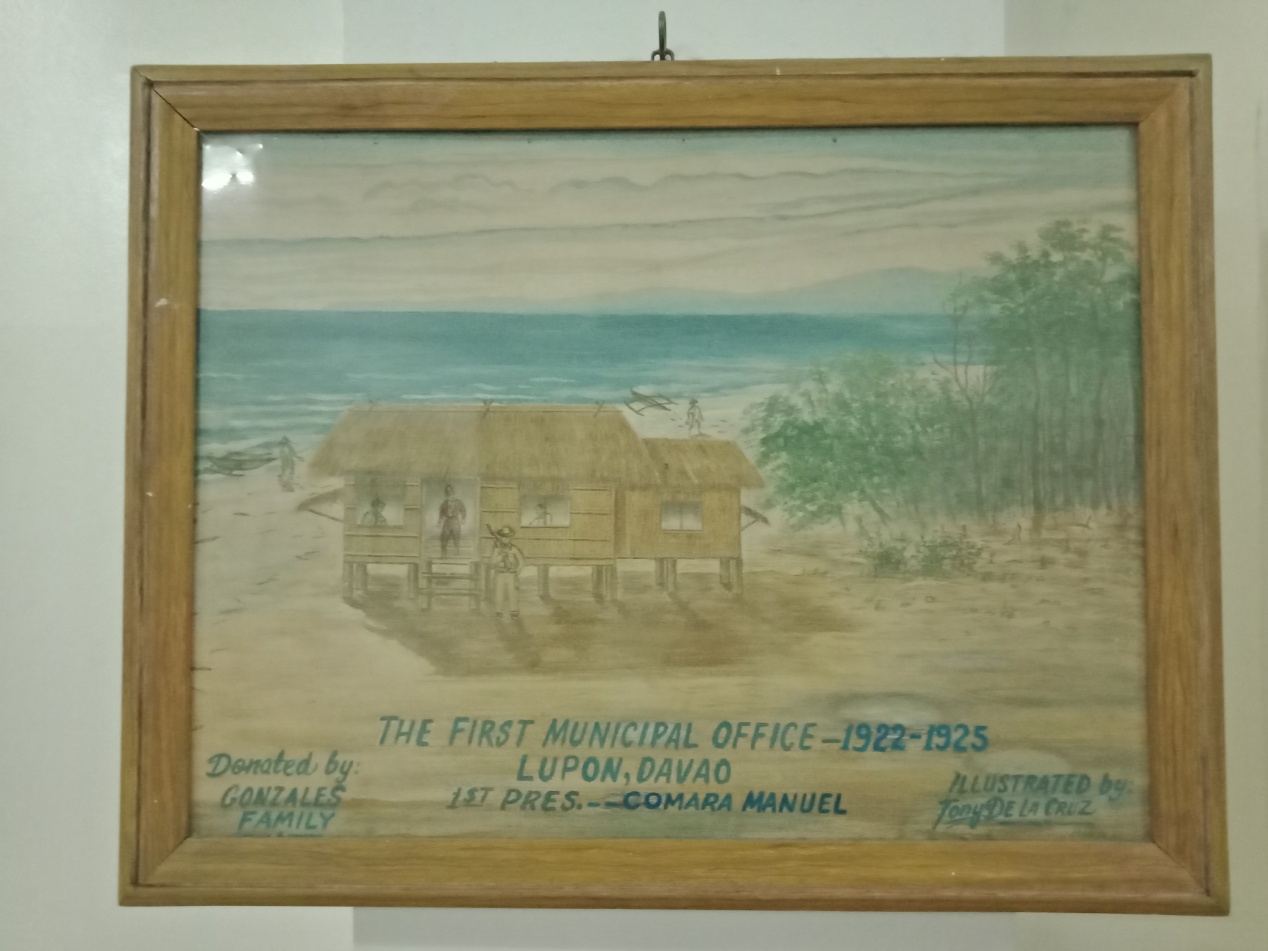 MAAARING ILAKIP ANG IBANG MGA LARAWAN AT GUHIT SA HIWALAY NA MGA PAHINA(Attach other photographs and sketches in separate sheets)7KASAYSAYAN NG ARI-ARIANG KULTURAL(History of the Cultural Property)KASAYSAYAN NG ARI-ARIANG KULTURAL(History of the Cultural Property)BILANG NG IMBENTARYONG INSTITUSYONAL (KUNG MAYROON)(Inventory Number, if available)BILANG NG IMBENTARYONG INSTITUSYONAL (KUNG MAYROON)(Inventory Number, if available)MGA MATERYAL NA GINAMIT(Materials Used)MGA MATERYAL NA GINAMIT(Materials Used)Wood as frame and oil paint SUKAT(Measurement)SUKAT(Measurement)Lenght:    24 inchesWidth : 34 inches  GAWAIN O PUNSYON(Use or Function)GAWAIN O PUNSYON(Use or Function)Display painting NILIKHA NI(Created by)NILIKHA NI(Created by)Tony dela Cruz PETSA NG PAGLIKHA(Date of Creation)PETSA NG PAGLIKHA(Date of Creation)1925 LUGAR NG PAGLIKHA(Place of Creation)LUGAR NG PAGLIKHA(Place of Creation)Poblacion, LUPON, Davao Oriental REHIYON, BANSA, O KULTURA(Region, Country or Culture it is Associated with)REHIYON, BANSA, O KULTURA(Region, Country or Culture it is Associated with)KASAYSAYAN NG PAGKAMIT (PETSA AT LUGAR NG PAGKAMIT)(History of Acquisition, Date and Place of Acquisition)KASAYSAYAN NG PAGKAMIT (PETSA AT LUGAR NG PAGKAMIT)(History of Acquisition, Date and Place of Acquisition)MGA PANGALAN NG MGA NAGDAAN AT KASALUKUYANG MAY-ARI(Previous and Current Owners)MGA PANGALAN NG MGA NAGDAAN AT KASALUKUYANG MAY-ARI(Previous and Current Owners)Gonzales family 8MGA POTENSIYAL NA PANGANIB (Potential Threats)MGA POTENSIYAL NA PANGANIB (Potential Threats)MGA POTENSIYAL NA PANGANIB (Potential Threats)MGA POTENSIYAL NA PANGANIB (Potential Threats)/LINDOL(Earthquake)LINDOL(Earthquake)DALUYONG(Storm Surge)PAGPUTOK NG BULKAN AT MGA KAUGNAY NA PANGYAYARI TULAD NG PAGDALOY NG LAHAR O LAVA(Volcanic Eruption and its associated phenomenon like lahar or lava flows)PAGPUTOK NG BULKAN AT MGA KAUGNAY NA PANGYAYARI TULAD NG PAGDALOY NG LAHAR O LAVA(Volcanic Eruption and its associated phenomenon like lahar or lava flows)/SUNOG(Fire)PAGGUHO NG LUPA(Land or mudslides)PAGGUHO NG LUPA(Land or mudslides)TAGTUYOT(Drought)TSUNAMI O MALAKING ALON DALA NG PAGLINDOL(Tsunami)TSUNAMI O MALAKING ALON DALA NG PAGLINDOL(Tsunami)DIGMAAN O ARMADONG PAKIKIBAKA(War or Armed Conflict)BAGYO, BUHAWI, O MALAKAS NA HANGIN(Typhoons, Tornadoes, or Strong Wind)BAGYO, BUHAWI, O MALAKAS NA HANGIN(Typhoons, Tornadoes, or Strong Wind)/PAGNANAKAW AT ILIGAL NA PANGANGALAKAL(Theft and Illicit Traffic of Cultural Property)MALAKAS NA PAG-ULAN, O HABAGAT, AT MGA KAUGNAY NA PANGYAYARI TULAD NG PAGBAHA(Strong Rain or Monsoon Rains, and associated phenomenon like flooding)MALAKAS NA PAG-ULAN, O HABAGAT, AT MGA KAUGNAY NA PANGYAYARI TULAD NG PAGBAHA(Strong Rain or Monsoon Rains, and associated phenomenon like flooding)IBA PA, TUKUYIN(Others, please specify)PAGBAHA(Floods or Flash Floods)
PAGBAHA(Floods or Flash Floods)
IBA PA, TUKUYIN(Others, please specify)8PANGKALAHATANG ANTAS NG PANGANIB(General Threat Level)PANGKALAHATANG ANTAS NG PANGANIB(General Threat Level)PANGKALAHATANG ANTAS NG PANGANIB(General Threat Level)PANGKALAHATANG ANTAS NG PANGANIB(General Threat Level)PULANG ALERTRed AlertAng nasabing alert ay nagbabadya ng malakingpanganibsaari-ariangkultural at nangangailangan ng madalian o kagyatnaaksiyonmulasakinauukulan.This level indicates direct and severe threat to the cultural property. IMMEDIATE ACTION is needed.Ang nasabing alert ay nagbabadya ng malakingpanganibsaari-ariangkultural at nangangailangan ng madalian o kagyatnaaksiyonmulasakinauukulan.This level indicates direct and severe threat to the cultural property. IMMEDIATE ACTION is needed.Ang nasabing alert ay nagbabadya ng malakingpanganibsaari-ariangkultural at nangangailangan ng madalian o kagyatnaaksiyonmulasakinauukulan.This level indicates direct and severe threat to the cultural property. IMMEDIATE ACTION is needed.BUGHAW NA ALERTBlue AlertAng nasabing alert ay nagpapabatid ng panganibsaari-ariangkultural at ito’ynangangailangan ng kinauukulangaksiyon.This level indicates imminent threat to the cultural property and appropriate action is needed.Ang nasabing alert ay nagpapabatid ng panganibsaari-ariangkultural at ito’ynangangailangan ng kinauukulangaksiyon.This level indicates imminent threat to the cultural property and appropriate action is needed.Ang nasabing alert ay nagpapabatid ng panganibsaari-ariangkultural at ito’ynangangailangan ng kinauukulangaksiyon.This level indicates imminent threat to the cultural property and appropriate action is needed./PUTING ALERTWhite AlertAng nasabingantas ay nagpapabatidna ang ari-ariangkultural ay malayosatiyaknakapahamakan. Subalitito ay hindigumagarantiyanahindiitomapapahamaksadaratingnapanahon. Maaaringkaukulangpaghahanda ang kinakailangan para maprotektahan ang nasabingari-ariangkultural.This level indicates no immediate threat to the cultural property. However, it does not guarantee that it will be risk free in the near future. Preparatory action may be needed to protect the property from threat.Ang nasabingantas ay nagpapabatidna ang ari-ariangkultural ay malayosatiyaknakapahamakan. Subalitito ay hindigumagarantiyanahindiitomapapahamaksadaratingnapanahon. Maaaringkaukulangpaghahanda ang kinakailangan para maprotektahan ang nasabingari-ariangkultural.This level indicates no immediate threat to the cultural property. However, it does not guarantee that it will be risk free in the near future. Preparatory action may be needed to protect the property from threat.Ang nasabingantas ay nagpapabatidna ang ari-ariangkultural ay malayosatiyaknakapahamakan. Subalitito ay hindigumagarantiyanahindiitomapapahamaksadaratingnapanahon. Maaaringkaukulangpaghahanda ang kinakailangan para maprotektahan ang nasabingari-ariangkultural.This level indicates no immediate threat to the cultural property. However, it does not guarantee that it will be risk free in the near future. Preparatory action may be needed to protect the property from threat.8PAHAYAG NG POTENSYAL NA PANGANIB AT BATAYAN(Statement of Potential Threat and its Reference)PAHAYAG NG POTENSYAL NA PANGANIB AT BATAYAN(Statement of Potential Threat and its Reference)PAHAYAG NG POTENSYAL NA PANGANIB AT BATAYAN(Statement of Potential Threat and its Reference)PAHAYAG NG POTENSYAL NA PANGANIB AT BATAYAN(Statement of Potential Threat and its Reference)MAAARING ILAGAY ANG DAGDAG NA IMPORMASYON, IBANG MGA LARAWAN AT GUHIT SA HIWALAY NA MGA PAHINA(Attach additional information, other photographs, and sketches in separate sheets)       no immediate threat to the cultural property. However, it does not guarantee that it will be risk free in the near future. Preparatory action may be needed to protect the property from threat.MAAARING ILAGAY ANG DAGDAG NA IMPORMASYON, IBANG MGA LARAWAN AT GUHIT SA HIWALAY NA MGA PAHINA(Attach additional information, other photographs, and sketches in separate sheets)       no immediate threat to the cultural property. However, it does not guarantee that it will be risk free in the near future. Preparatory action may be needed to protect the property from threat.MAAARING ILAGAY ANG DAGDAG NA IMPORMASYON, IBANG MGA LARAWAN AT GUHIT SA HIWALAY NA MGA PAHINA(Attach additional information, other photographs, and sketches in separate sheets)       no immediate threat to the cultural property. However, it does not guarantee that it will be risk free in the near future. Preparatory action may be needed to protect the property from threat.MAAARING ILAGAY ANG DAGDAG NA IMPORMASYON, IBANG MGA LARAWAN AT GUHIT SA HIWALAY NA MGA PAHINA(Attach additional information, other photographs, and sketches in separate sheets)       no immediate threat to the cultural property. However, it does not guarantee that it will be risk free in the near future. Preparatory action may be needed to protect the property from threat.MAAARING ILAGAY ANG DAGDAG NA IMPORMASYON, IBANG MGA LARAWAN AT GUHIT SA HIWALAY NA MGA PAHINA(Attach additional information, other photographs, and sketches in separate sheets)       no immediate threat to the cultural property. However, it does not guarantee that it will be risk free in the near future. Preparatory action may be needed to protect the property from threat.8dMGA SINUONG NA PANGANIB(Previous threats that were encountered)MGA SINUONG NA PANGANIB(Previous threats that were encountered)MGA SINUONG NA PANGANIB(Previous threats that were encountered)MGA SINUONG NA PANGANIB(Previous threats that were encountered)ILAKIP ANG DAGDAG NA IMPORMASYON, IBANG MGA LARAWAN AT GUHIT SA HIWALAY NA MGA PAHINA(Attach additional information, other photographs, and sketches in separate sheets)No previous threats that were encountered ILAKIP ANG DAGDAG NA IMPORMASYON, IBANG MGA LARAWAN AT GUHIT SA HIWALAY NA MGA PAHINA(Attach additional information, other photographs, and sketches in separate sheets)No previous threats that were encountered ILAKIP ANG DAGDAG NA IMPORMASYON, IBANG MGA LARAWAN AT GUHIT SA HIWALAY NA MGA PAHINA(Attach additional information, other photographs, and sketches in separate sheets)No previous threats that were encountered ILAKIP ANG DAGDAG NA IMPORMASYON, IBANG MGA LARAWAN AT GUHIT SA HIWALAY NA MGA PAHINA(Attach additional information, other photographs, and sketches in separate sheets)No previous threats that were encountered ILAKIP ANG DAGDAG NA IMPORMASYON, IBANG MGA LARAWAN AT GUHIT SA HIWALAY NA MGA PAHINA(Attach additional information, other photographs, and sketches in separate sheets)No previous threats that were encountered KAILANGANG PUNAN (Required Field)KAILANGANG PUNAN (Required Field)KAILANGANG PUNAN (Required Field)8a*KABULUHAN (Significance)PAALALA: Ipahiwatig ang angkopnasagotsapamamagitan ng paglagay ng tseksa box sakaliwa ng kolum ng “pangunahingkatangian” at ipaliwanagitosakolum ng “pahayag ng kabuluhan.”(Note: Indicate the appropriate answer by ticking the box on the left portion of the “Primary Criteria” column and explain it on the “Statement of Significance” column.)KABULUHAN (Significance)PAALALA: Ipahiwatig ang angkopnasagotsapamamagitan ng paglagay ng tseksa box sakaliwa ng kolum ng “pangunahingkatangian” at ipaliwanagitosakolum ng “pahayag ng kabuluhan.”(Note: Indicate the appropriate answer by ticking the box on the left portion of the “Primary Criteria” column and explain it on the “Statement of Significance” column.)PANGUNAHING KATANGIAN(Primary Criteria)PANGUNAHING KATANGIAN(Primary Criteria)PAHAYAG NG KABULUHAN(Statement of Significance)MAKASAYSAYANG KABULUHAN(Historical Significance)Image of the first Municipal Office of the first Mayor-Sultan Comara T. Manuel on 1922 – 1925 PANLIPUNAN O ESPIRITWAL NA KABULUHAN(Social or Spiritual Significance)PULITIKAL NA KABULUHAN(Social or Spiritual Significance)PANGEKONOMIYANG KABULUHAN(EconomicSignificance)PANG-AGHAM, PANANALIKSIK, O TEKNOLOHIKAL NA KABULUHAN(Scientific, Research, or Technological Significance)PANSINING NA KABULUHAN(Aesthetic or Artistic Significance)8b*KABULUHAN (Significance)PAALALA: Ipahiwatig ang angkopnasagotsapamamagitan ng paglagay ng tseksa box sakaliwa ng kolum ng “pahambingnakatangian” at ipaliwanagitosakolum ng “pahayag ng kabuluhan.” (Note: Indicate the appropriate answer by ticking the box on the left portion of the “Primary Criteria” column and explain it on the “Statement of Significance” column.)KABULUHAN (Significance)PAALALA: Ipahiwatig ang angkopnasagotsapamamagitan ng paglagay ng tseksa box sakaliwa ng kolum ng “pahambingnakatangian” at ipaliwanagitosakolum ng “pahayag ng kabuluhan.” (Note: Indicate the appropriate answer by ticking the box on the left portion of the “Primary Criteria” column and explain it on the “Statement of Significance” column.)PAHAMBING NA KATANGIAN(Primary Criteria)PAHAMBING NA KATANGIAN(Primary Criteria)PAHAYAG NG KABULUHAN(Statement of Significance)PINANGGALINGAN(Provenance)PAGKAKATAWAN(Representativeness)PAGKABIHIRA(Rarity)MAPAGPALIWANAG NA POTENSIYAL(Interpretative Potential)8c*8c*KABULUHAN (Significance)KABULUHAN (Significance)KABULUHAN (Significance)KABULUHAN (Significance)KABULUHAN (Significance)KABULUHAN (Significance)KABULUHAN (Significance)KABULUHAN (Significance)KABULUHAN (Significance)KAPANAHUNAN(Period)KAPANAHUNAN(Period)KAPANAHUNAN(Period)KAPANAHUNAN(Period)KAPANAHUNAN(Period)KAPANAHUNAN(Period)KAPANAHUNAN(Period)KAPANAHUNAN(Period)KAPANAHUNAN(Period)KAPANAHUNAN(Period)KAPANAHUNAN(Period)BAGO SAKUPIN, BAGO ANG TAONG 1560(Pre-Colonial Period, before 1560)BAGO SAKUPIN, BAGO ANG TAONG 1560(Pre-Colonial Period, before 1560)BAGO SAKUPIN, BAGO ANG TAONG 1560(Pre-Colonial Period, before 1560)HINDI MATUKOY(Unidentified)HINDI MATUKOY(Unidentified)HINDI MATUKOY(Unidentified)PANAHON NG ESPANYOL, 1560 - 1898(Spanish Colonial Period, 1560 – 1898)PANAHON NG ESPANYOL, 1560 - 1898(Spanish Colonial Period, 1560 – 1898)PANAHON NG ESPANYOL, 1560 - 1898(Spanish Colonial Period, 1560 – 1898)PANAHON NG ESPANYOL, 1560 - 1898(Spanish Colonial Period, 1560 – 1898)PANAHON NG ESPANYOL, 1560 - 1898(Spanish Colonial Period, 1560 – 1898)PANAHON NG ESPANYOL, 1560 - 1898(Spanish Colonial Period, 1560 – 1898)PANAHON NG ESPANYOL, 1560 - 1898(Spanish Colonial Period, 1560 – 1898)PANAHON NG ESPANYOL, 1560 - 1898(Spanish Colonial Period, 1560 – 1898)PANAHON NG ESPANYOL, 1560 - 1898(Spanish Colonial Period, 1560 – 1898)//PANAHON NG AMERIKANO, 1899-1941(American Colonial Period, 1899-1941)PANAHON NG AMERIKANO, 1899-1941(American Colonial Period, 1899-1941)PANAHON NG AMERIKANO, 1899-1941(American Colonial Period, 1899-1941)PANAHON NG AMERIKANO, 1899-1941(American Colonial Period, 1899-1941)PANAHON NG AMERIKANO, 1899-1941(American Colonial Period, 1899-1941)PANAHON NG AMERIKANO, 1899-1941(American Colonial Period, 1899-1941)PANAHON NG AMERIKANO, 1899-1941(American Colonial Period, 1899-1941)PANAHON NG AMERIKANO, 1899-1941(American Colonial Period, 1899-1941)PANAHON NG AMERIKANO, 1899-1941(American Colonial Period, 1899-1941)PANAHON NG IKALAWANG DIGMAANG PANDAIGDIG, 1941-1945(World War II)PANAHON NG IKALAWANG DIGMAANG PANDAIGDIG, 1941-1945(World War II)PANAHON NG IKALAWANG DIGMAANG PANDAIGDIG, 1941-1945(World War II)PANAHON NG IKALAWANG DIGMAANG PANDAIGDIG, 1941-1945(World War II)PANAHON NG IKALAWANG DIGMAANG PANDAIGDIG, 1941-1945(World War II)PANAHON NG IKALAWANG DIGMAANG PANDAIGDIG, 1941-1945(World War II)PANAHON NG IKALAWANG DIGMAANG PANDAIGDIG, 1941-1945(World War II)PANAHON NG IKALAWANG DIGMAANG PANDAIGDIG, 1941-1945(World War II)PANAHON NG IKALAWANG DIGMAANG PANDAIGDIG, 1941-1945(World War II)PANAHON PAGKARAAN NG IKALAWANG DIGMAANG PANDAIGDIG,1945 – 1986(Post War Period, 1945-1986)PANAHON PAGKARAAN NG IKALAWANG DIGMAANG PANDAIGDIG,1945 – 1986(Post War Period, 1945-1986)PANAHON PAGKARAAN NG IKALAWANG DIGMAANG PANDAIGDIG,1945 – 1986(Post War Period, 1945-1986)PANAHON PAGKARAAN NG IKALAWANG DIGMAANG PANDAIGDIG,1945 – 1986(Post War Period, 1945-1986)PANAHON PAGKARAAN NG IKALAWANG DIGMAANG PANDAIGDIG,1945 – 1986(Post War Period, 1945-1986)PANAHON PAGKARAAN NG IKALAWANG DIGMAANG PANDAIGDIG,1945 – 1986(Post War Period, 1945-1986)PANAHON PAGKARAAN NG IKALAWANG DIGMAANG PANDAIGDIG,1945 – 1986(Post War Period, 1945-1986)PANAHON PAGKARAAN NG IKALAWANG DIGMAANG PANDAIGDIG,1945 – 1986(Post War Period, 1945-1986)PANAHON PAGKARAAN NG IKALAWANG DIGMAANG PANDAIGDIG,1945 – 1986(Post War Period, 1945-1986)TIYAK NA PETSA (Specific Date)TIYAK NA PETSA (Specific Date)TIYAK NA PETSA (Specific Date)TIYAK NA PETSA (Specific Date)TIYAK NA PETSA (Specific Date)TIYAK NA PETSA (Specific Date)TIYAK NA PETSA (Specific Date)TIYAK NA PETSA (Specific Date)TIYAK NA PETSA (Specific Date)TIYAK NA PETSA (Specific Date)TIYAK NA PETSA (Specific Date)MGA BAHAGI NG KABULUHAN(Areas of Significance)MGA BAHAGI NG KABULUHAN(Areas of Significance)MGA BAHAGI NG KABULUHAN(Areas of Significance)MGA BAHAGI NG KABULUHAN(Areas of Significance)MGA BAHAGI NG KABULUHAN(Areas of Significance)MGA BAHAGI NG KABULUHAN(Areas of Significance)MGA BAHAGI NG KABULUHAN(Areas of Significance)MGA BAHAGI NG KABULUHAN(Areas of Significance)MGA BAHAGI NG KABULUHAN(Areas of Significance)MGA BAHAGI NG KABULUHAN(Areas of Significance)MGA BAHAGI NG KABULUHAN(Areas of Significance)ANTROPOLIHIYA(Anthropology)ANTROPOLIHIYA(Anthropology)LIBANGAN(Entertainment)LIBANGAN(Entertainment)MUSIKA(Music)MUSIKA(Music)ISKULTURA
(Sculpture)PANG-ARKEOLOHIYA
(Archaeological)PANG-ARKEOLOHIYA
(Archaeological)HERITAGE SITE(PookPamana)HERITAGE SITE(PookPamana)/PAGPINTA(Painting)PAGPINTA(Painting)PANLIPUNAN / HUMANITARYAN(Social / Humanitarian)ARKITEKTURA(Architecture)ARKITEKTURA(Architecture)INDUSTRIYA(Industrial)INDUSTRIYA(Industrial)PILOSOPIYA(Philosophy)PILOSOPIYA(Philosophy)TRANSPORTASYON(Transportation)KOMERSIYO(Commercial)KOMERSIYO(Commercial)TANAWIN(Landscape)TANAWIN(Landscape)/POLITIKAL(Political)POLITIKAL(Political)PAGPAPLANO NG LUNGSOD(Urban Planning)KOMUNIKASYON(Communication)KOMUNIKASYON(Communication)PANITIKAN(Literature)PANITIKAN(Literature)RELIHIYON(Religion)RELIHIYON(Religion)IBA PA, TUKUYIN:(Others, please specify)EDUKASYON(Education)EDUKASYON(Education)MILITAR(Military)MILITAR(Military)AGHAM(Science)AGHAM(Science)IBA PA, TUKUYIN:(Others, please specify)9MGA KUWENTO O PAMANANG HIGIT SA NASASALAT NA MAY KAUGNAYAN SA ARI-ARIANG KULTURAL(Stories or Intangible Heritage Associated with the Cultural Property)MAAARING ILAGAY ANG DAGDAG NA IMPORMASYON, IBANG MGA LARAWAN AT GUHIT SA HIWALAY NA MGA PAHINA(Attach additional information, other photographs, and sketches in separate sheets)MAAARING ILAGAY ANG DAGDAG NA IMPORMASYON, IBANG MGA LARAWAN AT GUHIT SA HIWALAY NA MGA PAHINA(Attach additional information, other photographs, and sketches in separate sheets)10MGA PANGUNAHING SANGGUNIAN (Major Bibliographic Reference and Key Informants)11DEKLARASYON (Declaration)DEKLARASYON (Declaration)DEKLARASYON (Declaration)PambansangDeklarasyon(National/International-level Declaration)PambansangDeklarasyon(National/International-level Declaration)PambansangDeklarasyon(National/International-level Declaration)PambansangDeklarasyon(National/International-level Declaration)POOK NA PAMANANG PANDAIGDIG(UNESCO World Heritage Site)PAMBANSANG PALATANDAANG/ POOK PANGKASAYSAYAN(National Historical Landmark / Site)PAMBANSANG YAMANG PANGKALINANGAN(National Cultural Treasure)PAMBANSANG DAMBANA(National Shrine)MAHALAGANG ARI-ARIANG PANGKALINANGAN(Important Cultural Property)PAMBANSANG BANTAYOG(National Monument)ARI-ARIANG PANGKALINANGAN(Cultural Property)PANANDANG PANGKASAYSAYAN(Historical Marker)LUGAR NG PAMANA(HeritageZone)/WALANG DEKLARASYON O ITINUTURING NA ARI-ARIANG KULTURAL(No declaration or Presumed Cultural Property)PAMANANG BAHAY(Heritage House)IBA PA, TUKUYIN(Others, please specify below)LokalnaDeklarasyon(Local Declaration)LokalnaDeklarasyon(Local Declaration)LokalnaDeklarasyon(Local Declaration)LokalnaDeklarasyon(Local Declaration)PANREHIYON(Regional)PANLALAWIGAN(Provincial)PANGLUNGSOD O PAMBAYAN(City or Municipal)PAMBARANGAY O DISTRITO(Barangay or District)WALANG DEKLARASYON O ITINUTURING NA ARI-ARIANG KULTURAL(No declaration or Presumed Cultural Property)/IBA PA, TUKUYIN(Others, please specify below)  on process KAILANGANG PUNAN (Required Field)KAILANGANG PUNAN (Required Field)12LARAWAN NG ARI-ARIANG KULTURAL(Photograph of the Cultural Property)ILAKIP ANG IBANG MGA LARAWAN AT GUHIT SA HIWALAY NA MGA PAHINA KUNG KINAKAILANGAN(Attach other photographs and sketches in separate sheets, if possible)ILAKIP ANG IBANG MGA LARAWAN AT GUHIT SA HIWALAY NA MGA PAHINA KUNG KINAKAILANGAN(Attach other photographs and sketches in separate sheets, if possible)14INIHANDA NI / NINA (Prepared By)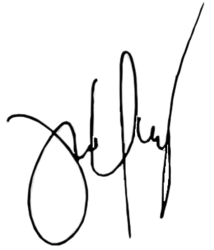 LAGDA (Signature): PANGALAN (Name):                            REAN G. DAANOY KATUNGKULAN (Designation):         TOURISM OFFICER PETSA (Date):                                           April 22, 2019 LAGDA (Signature): PANGALAN (Name):                            REAN G. DAANOY KATUNGKULAN (Designation):         TOURISM OFFICER PETSA (Date):                                           April 22, 2019 ORGANISASYON (Organization):      LGU LUPON ADRES (Address):                         Lupon, Davao Oriental ORGANISASYON (Organization):      LGU LUPON ADRES (Address):                         Lupon, Davao Oriental 